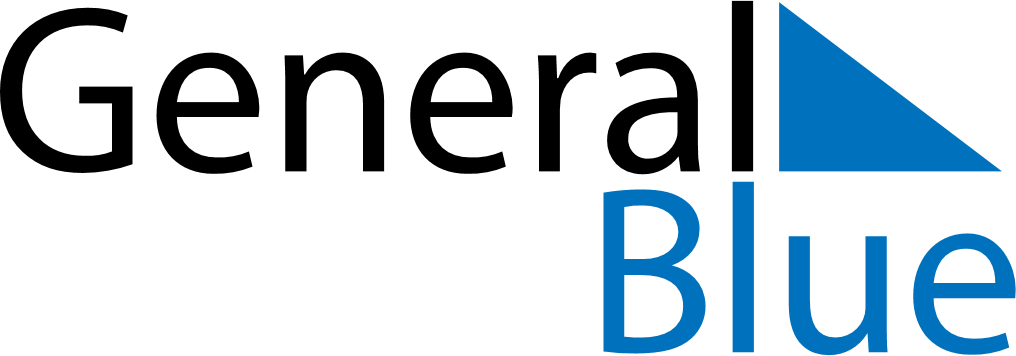 June 2024June 2024June 2024June 2024June 2024June 2024June 2024Nong Ya Plong, Phetchaburi, ThailandNong Ya Plong, Phetchaburi, ThailandNong Ya Plong, Phetchaburi, ThailandNong Ya Plong, Phetchaburi, ThailandNong Ya Plong, Phetchaburi, ThailandNong Ya Plong, Phetchaburi, ThailandNong Ya Plong, Phetchaburi, ThailandSundayMondayMondayTuesdayWednesdayThursdayFridaySaturday1Sunrise: 5:53 AMSunset: 6:44 PMDaylight: 12 hours and 51 minutes.23345678Sunrise: 5:53 AMSunset: 6:44 PMDaylight: 12 hours and 51 minutes.Sunrise: 5:53 AMSunset: 6:45 PMDaylight: 12 hours and 51 minutes.Sunrise: 5:53 AMSunset: 6:45 PMDaylight: 12 hours and 51 minutes.Sunrise: 5:53 AMSunset: 6:45 PMDaylight: 12 hours and 51 minutes.Sunrise: 5:53 AMSunset: 6:45 PMDaylight: 12 hours and 52 minutes.Sunrise: 5:53 AMSunset: 6:46 PMDaylight: 12 hours and 52 minutes.Sunrise: 5:53 AMSunset: 6:46 PMDaylight: 12 hours and 52 minutes.Sunrise: 5:53 AMSunset: 6:46 PMDaylight: 12 hours and 52 minutes.910101112131415Sunrise: 5:54 AMSunset: 6:46 PMDaylight: 12 hours and 52 minutes.Sunrise: 5:54 AMSunset: 6:47 PMDaylight: 12 hours and 53 minutes.Sunrise: 5:54 AMSunset: 6:47 PMDaylight: 12 hours and 53 minutes.Sunrise: 5:54 AMSunset: 6:47 PMDaylight: 12 hours and 53 minutes.Sunrise: 5:54 AMSunset: 6:47 PMDaylight: 12 hours and 53 minutes.Sunrise: 5:54 AMSunset: 6:48 PMDaylight: 12 hours and 53 minutes.Sunrise: 5:54 AMSunset: 6:48 PMDaylight: 12 hours and 53 minutes.Sunrise: 5:54 AMSunset: 6:48 PMDaylight: 12 hours and 53 minutes.1617171819202122Sunrise: 5:55 AMSunset: 6:48 PMDaylight: 12 hours and 53 minutes.Sunrise: 5:55 AMSunset: 6:49 PMDaylight: 12 hours and 53 minutes.Sunrise: 5:55 AMSunset: 6:49 PMDaylight: 12 hours and 53 minutes.Sunrise: 5:55 AMSunset: 6:49 PMDaylight: 12 hours and 53 minutes.Sunrise: 5:55 AMSunset: 6:49 PMDaylight: 12 hours and 54 minutes.Sunrise: 5:55 AMSunset: 6:49 PMDaylight: 12 hours and 54 minutes.Sunrise: 5:55 AMSunset: 6:50 PMDaylight: 12 hours and 54 minutes.Sunrise: 5:56 AMSunset: 6:50 PMDaylight: 12 hours and 54 minutes.2324242526272829Sunrise: 5:56 AMSunset: 6:50 PMDaylight: 12 hours and 54 minutes.Sunrise: 5:56 AMSunset: 6:50 PMDaylight: 12 hours and 53 minutes.Sunrise: 5:56 AMSunset: 6:50 PMDaylight: 12 hours and 53 minutes.Sunrise: 5:56 AMSunset: 6:50 PMDaylight: 12 hours and 53 minutes.Sunrise: 5:57 AMSunset: 6:51 PMDaylight: 12 hours and 53 minutes.Sunrise: 5:57 AMSunset: 6:51 PMDaylight: 12 hours and 53 minutes.Sunrise: 5:57 AMSunset: 6:51 PMDaylight: 12 hours and 53 minutes.Sunrise: 5:57 AMSunset: 6:51 PMDaylight: 12 hours and 53 minutes.30Sunrise: 5:58 AMSunset: 6:51 PMDaylight: 12 hours and 53 minutes.